				Stadt Lohr a.Main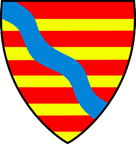 Bewerberfragebogen mit VergabekriterienÜbersicht zur PunktevergabeSoziale KriterienSoziale KriterienSoziale KriterienSoziale KriterienAktueller FamilienstandMax. 100Alleinstehend0Max. 100Alleinerziehend100Max. 100Mit Partner erziehend/ eheähnliche Lebensgemeinschaft100Max. 100Verheiratet/ eingetragene Lebenspartnerschaft nach LPartG100Max. 100Kinder im HaushaltUnter 10 JahreUnter 10 JahreMax. 300Gewertet wird jedes Kind, welches das 10. Lebensjahr noch nicht vollendet hat, in Ihrem Haushalt mit Hauptwohnsitz gemeldet ist und wohnt oder dort nach gesicherter Prognose seinen gemeldeten und tatsächlichen Wohnsitz haben wird. Gewertet werden auch Schwangerschaften.Keine Kinder0Max. 300Gewertet wird jedes Kind, welches das 10. Lebensjahr noch nicht vollendet hat, in Ihrem Haushalt mit Hauptwohnsitz gemeldet ist und wohnt oder dort nach gesicherter Prognose seinen gemeldeten und tatsächlichen Wohnsitz haben wird. Gewertet werden auch Schwangerschaften.1 Kind100Max. 300Gewertet wird jedes Kind, welches das 10. Lebensjahr noch nicht vollendet hat, in Ihrem Haushalt mit Hauptwohnsitz gemeldet ist und wohnt oder dort nach gesicherter Prognose seinen gemeldeten und tatsächlichen Wohnsitz haben wird. Gewertet werden auch Schwangerschaften.2 Kinder200Max. 300Gewertet wird jedes Kind, welches das 10. Lebensjahr noch nicht vollendet hat, in Ihrem Haushalt mit Hauptwohnsitz gemeldet ist und wohnt oder dort nach gesicherter Prognose seinen gemeldeten und tatsächlichen Wohnsitz haben wird. Gewertet werden auch Schwangerschaften.3 Kinder und mehr300Max. 300Zwischen 10 und 18 JahrenZwischen 10 und 18 JahrenMax. 300Gewertet wird jedes Kind, welches das 10. Lebensjahr vollendet, jedoch das 18. Lebensjahr noch nicht vollendet hat, in Ihrem Haushalt mit Hauptwohnsitz gemeldet ist und wohnt oder dort nach gesicherter Prognose seinen gemeldeten und tatsächlichen Wohnsitz haben wird.Keine Kinder0Max. 300Gewertet wird jedes Kind, welches das 10. Lebensjahr vollendet, jedoch das 18. Lebensjahr noch nicht vollendet hat, in Ihrem Haushalt mit Hauptwohnsitz gemeldet ist und wohnt oder dort nach gesicherter Prognose seinen gemeldeten und tatsächlichen Wohnsitz haben wird.1 Kind80Max. 300Gewertet wird jedes Kind, welches das 10. Lebensjahr vollendet, jedoch das 18. Lebensjahr noch nicht vollendet hat, in Ihrem Haushalt mit Hauptwohnsitz gemeldet ist und wohnt oder dort nach gesicherter Prognose seinen gemeldeten und tatsächlichen Wohnsitz haben wird.2 Kinder160Max. 300Gewertet wird jedes Kind, welches das 10. Lebensjahr vollendet, jedoch das 18. Lebensjahr noch nicht vollendet hat, in Ihrem Haushalt mit Hauptwohnsitz gemeldet ist und wohnt oder dort nach gesicherter Prognose seinen gemeldeten und tatsächlichen Wohnsitz haben wird.3 Kinder und mehr240Max. 300Kindergeldberechtigte über 18 JahreKindergeldberechtigte über 18 JahreMax. 300Gewertet wird jedes kindergeldberechtigte Kind, welches das 18. Lebensjahr vollendet hat, in Ihrem Haushalt mit Hauptwohnsitz gemeldet ist und wohnt oder dort nach gesicherter Prognose seinen gemeldeten und tatsächlichen Wohnsitz haben wird.Hierbei werden auch pflegebedürftige Kinder, die aufgrund einer Behinderung außerstande sind, sich selbst zu unterhalten, berücksichtigt.Keine Kinder0Max. 300Gewertet wird jedes kindergeldberechtigte Kind, welches das 18. Lebensjahr vollendet hat, in Ihrem Haushalt mit Hauptwohnsitz gemeldet ist und wohnt oder dort nach gesicherter Prognose seinen gemeldeten und tatsächlichen Wohnsitz haben wird.Hierbei werden auch pflegebedürftige Kinder, die aufgrund einer Behinderung außerstande sind, sich selbst zu unterhalten, berücksichtigt.1 Kind60Max. 300Gewertet wird jedes kindergeldberechtigte Kind, welches das 18. Lebensjahr vollendet hat, in Ihrem Haushalt mit Hauptwohnsitz gemeldet ist und wohnt oder dort nach gesicherter Prognose seinen gemeldeten und tatsächlichen Wohnsitz haben wird.Hierbei werden auch pflegebedürftige Kinder, die aufgrund einer Behinderung außerstande sind, sich selbst zu unterhalten, berücksichtigt.2 Kinder120Max. 300Gewertet wird jedes kindergeldberechtigte Kind, welches das 18. Lebensjahr vollendet hat, in Ihrem Haushalt mit Hauptwohnsitz gemeldet ist und wohnt oder dort nach gesicherter Prognose seinen gemeldeten und tatsächlichen Wohnsitz haben wird.Hierbei werden auch pflegebedürftige Kinder, die aufgrund einer Behinderung außerstande sind, sich selbst zu unterhalten, berücksichtigt.3 Kinder und mehr180Max. 300Weitere Angehörige im HaushaltWeitere Angehörige im HaushaltWeitere Angehörige im HaushaltAngehörige sind Verwandte und Verschwägerte in gerader Linie, Geschwister, Kinder der Geschwister, Ehegatten oder Lebenspartner der Geschwister und Geschwister der Ehegatten oder Lebenspartner sowie Geschwister der Eltern und Personen, die durch ein auf längere Dauer angelegtes Pflegeverhältnis (Pflegeeltern und Pflegekinder) miteinander verbunden sind.Keine Angehörigen0Max. 50Angehörige sind Verwandte und Verschwägerte in gerader Linie, Geschwister, Kinder der Geschwister, Ehegatten oder Lebenspartner der Geschwister und Geschwister der Ehegatten oder Lebenspartner sowie Geschwister der Eltern und Personen, die durch ein auf längere Dauer angelegtes Pflegeverhältnis (Pflegeeltern und Pflegekinder) miteinander verbunden sind.Ein Angehöriger25Max. 50Angehörige sind Verwandte und Verschwägerte in gerader Linie, Geschwister, Kinder der Geschwister, Ehegatten oder Lebenspartner der Geschwister und Geschwister der Ehegatten oder Lebenspartner sowie Geschwister der Eltern und Personen, die durch ein auf längere Dauer angelegtes Pflegeverhältnis (Pflegeeltern und Pflegekinder) miteinander verbunden sind.Zwei oder mehr Angehörige50Max. 50Behinderungs- und PflegegradeBehinderungs- und PflegegradeBehinderungs- und PflegegradeMax. 300SchwerbehinderungMax. 300Liegt eine Schwerbehinderung von mind. 50 % bei einer in Ihrem Haushalt lebenden Person vor?Gewertet werden max. zwei Fälle bei Bewerbern, Mitbewerbern oder Angehörigen im Haushalt mit einem Behinderungsgrad von mind. 50 %, die dauerhaft mit Hauptwohnsitz in Ihrem Haushalt leben oder nach gesicherter Prognose leben werden.Definition von Angehörigen siehe Seite 1.Liegt nicht vor0Max. 300Liegt eine Schwerbehinderung von mind. 50 % bei einer in Ihrem Haushalt lebenden Person vor?Gewertet werden max. zwei Fälle bei Bewerbern, Mitbewerbern oder Angehörigen im Haushalt mit einem Behinderungsgrad von mind. 50 %, die dauerhaft mit Hauptwohnsitz in Ihrem Haushalt leben oder nach gesicherter Prognose leben werden.Definition von Angehörigen siehe Seite 1.Liegt vor bei 1 Person150Max. 300Liegt eine Schwerbehinderung von mind. 50 % bei einer in Ihrem Haushalt lebenden Person vor?Gewertet werden max. zwei Fälle bei Bewerbern, Mitbewerbern oder Angehörigen im Haushalt mit einem Behinderungsgrad von mind. 50 %, die dauerhaft mit Hauptwohnsitz in Ihrem Haushalt leben oder nach gesicherter Prognose leben werden.Definition von Angehörigen siehe Seite 1.Liegt vor bei 2 und mehr Personen300Max. 300PflegebedürftigkeitMax. 300Liegt eine Pflegebedürftigkeit ab Pflegegrad 3 bei in Ihrem Haushalt lebenden Personen vor?Gewertet werden max. zwei Fälle ab Pflegegrad 3 bei Bewerbern, Mitbewerbern oder Angehörigen, die dauerhaft mit Hauptwohnsitz in Ihrem Haushalt leben oder nach gesicherter Prognose dauerhaft in Ihrem Haushalt leben werden.Definition von Angehörigen siehe Seite 1.Liegt nicht vor0Max. 300Liegt eine Pflegebedürftigkeit ab Pflegegrad 3 bei in Ihrem Haushalt lebenden Personen vor?Gewertet werden max. zwei Fälle ab Pflegegrad 3 bei Bewerbern, Mitbewerbern oder Angehörigen, die dauerhaft mit Hauptwohnsitz in Ihrem Haushalt leben oder nach gesicherter Prognose dauerhaft in Ihrem Haushalt leben werden.Definition von Angehörigen siehe Seite 1.Liegt vor bei 1 Person150Max. 300Liegt eine Pflegebedürftigkeit ab Pflegegrad 3 bei in Ihrem Haushalt lebenden Personen vor?Gewertet werden max. zwei Fälle ab Pflegegrad 3 bei Bewerbern, Mitbewerbern oder Angehörigen, die dauerhaft mit Hauptwohnsitz in Ihrem Haushalt leben oder nach gesicherter Prognose dauerhaft in Ihrem Haushalt leben werden.Definition von Angehörigen siehe Seite 1.Liegt vor bei 2 und mehr Personen300Max. 300Mitglied in eingetragenem Verein oder gemeinnütziger OrganisationMitglied in eingetragenem Verein oder gemeinnütziger OrganisationMitglied in eingetragenem Verein oder gemeinnütziger OrganisationSind Sie oder Ihr Mitbewerber aktives Mitglied in einem eingetragenen Verein oder einer gemeinnützigen Organisation?Aktiv bedeutet, dass man mindestens 80 Stunden im Jahr im eingetragenen Verein oder einer gemeinnützigen Organisation tätig ist.Gewertet werden volle, ununterbrochene Jahre vor Ablauf der Bewerbungsfrist (Stichtag).Mehrere Funktionen innerhalb eines Vereines können nicht berücksichtigt werden. Es zählt die länger ausgeübte (höher bepunktete) Tätigkeit. Mehrere Funktionen in verschiedenen Vereinen werden hingegen addiert.Keine Mitgliedschaft oder seit weniger als 1 Jahr0Max. 50Sind Sie oder Ihr Mitbewerber aktives Mitglied in einem eingetragenen Verein oder einer gemeinnützigen Organisation?Aktiv bedeutet, dass man mindestens 80 Stunden im Jahr im eingetragenen Verein oder einer gemeinnützigen Organisation tätig ist.Gewertet werden volle, ununterbrochene Jahre vor Ablauf der Bewerbungsfrist (Stichtag).Mehrere Funktionen innerhalb eines Vereines können nicht berücksichtigt werden. Es zählt die länger ausgeübte (höher bepunktete) Tätigkeit. Mehrere Funktionen in verschiedenen Vereinen werden hingegen addiert.Seit 1 Jahr10Max. 50Sind Sie oder Ihr Mitbewerber aktives Mitglied in einem eingetragenen Verein oder einer gemeinnützigen Organisation?Aktiv bedeutet, dass man mindestens 80 Stunden im Jahr im eingetragenen Verein oder einer gemeinnützigen Organisation tätig ist.Gewertet werden volle, ununterbrochene Jahre vor Ablauf der Bewerbungsfrist (Stichtag).Mehrere Funktionen innerhalb eines Vereines können nicht berücksichtigt werden. Es zählt die länger ausgeübte (höher bepunktete) Tätigkeit. Mehrere Funktionen in verschiedenen Vereinen werden hingegen addiert.Seit 2 Jahren20Max. 50Sind Sie oder Ihr Mitbewerber aktives Mitglied in einem eingetragenen Verein oder einer gemeinnützigen Organisation?Aktiv bedeutet, dass man mindestens 80 Stunden im Jahr im eingetragenen Verein oder einer gemeinnützigen Organisation tätig ist.Gewertet werden volle, ununterbrochene Jahre vor Ablauf der Bewerbungsfrist (Stichtag).Mehrere Funktionen innerhalb eines Vereines können nicht berücksichtigt werden. Es zählt die länger ausgeübte (höher bepunktete) Tätigkeit. Mehrere Funktionen in verschiedenen Vereinen werden hingegen addiert.Seit 3 Jahren30Max. 50Sind Sie oder Ihr Mitbewerber aktives Mitglied in einem eingetragenen Verein oder einer gemeinnützigen Organisation?Aktiv bedeutet, dass man mindestens 80 Stunden im Jahr im eingetragenen Verein oder einer gemeinnützigen Organisation tätig ist.Gewertet werden volle, ununterbrochene Jahre vor Ablauf der Bewerbungsfrist (Stichtag).Mehrere Funktionen innerhalb eines Vereines können nicht berücksichtigt werden. Es zählt die länger ausgeübte (höher bepunktete) Tätigkeit. Mehrere Funktionen in verschiedenen Vereinen werden hingegen addiert.Seit 4 Jahren40Max. 50Sind Sie oder Ihr Mitbewerber aktives Mitglied in einem eingetragenen Verein oder einer gemeinnützigen Organisation?Aktiv bedeutet, dass man mindestens 80 Stunden im Jahr im eingetragenen Verein oder einer gemeinnützigen Organisation tätig ist.Gewertet werden volle, ununterbrochene Jahre vor Ablauf der Bewerbungsfrist (Stichtag).Mehrere Funktionen innerhalb eines Vereines können nicht berücksichtigt werden. Es zählt die länger ausgeübte (höher bepunktete) Tätigkeit. Mehrere Funktionen in verschiedenen Vereinen werden hingegen addiert.Seit 5 oder mehr Jahren50Max. 50Ortsbezogene KriterienOrtsbezogene KriterienOrtsbezogene KriterienOrtsbezogene KriterienEhrenamt mit Bezug zur GemeindeEhrenamt mit Bezug zur GemeindeEhrenamt mit Bezug zur GemeindeMax. 200Sind Sie oder Ihr Mitbewerber in einem aktiven Ehrenamt innerhalb der Stadt Lohr a.Main tätig?Aktiv bedeutet, dass man mindestens 80 Stunden im Jahr der ehrenamtlichen Tätigkeit nachgeht.Gewertet werden volle, ununterbrochene Jahre innerhalb der letzten fünf Jahre vor Ablauf der Bewerbungsfrist (Stichtag).Ehrenamtliche Tätigkeiten sind:Aktive Mitgliedschaft bei der Feuerwehr oder in einem anderen BlaulichtbereichAktives Ehrenamt (Sonderaufgabe) in einem im Vereinsregister eingetragenen Verein in der Vorstandschaft oder als ÜbungsleiterAktives Ehrenamt (Sonderaufgabe) in einer sozialkaritativen EinrichtungEhrenamtliches Mitglied in einem Gremium, welches der Kirchengemeindeleitung zuzuordnen ist (z.B. Ältestenrat, Kirchengemeinderat)Mehrere Funktionen innerhalb eines Vereines können nicht berücksichtigt werden. Es zählt die länger ausgeübte (höher bepunktete) Tätigkeit. 

Mehrere Funktionen in verschiedenen Vereinen werden hingegen addiert.Kein Ehrenamt oder seit weniger als 1 Jahr0Max. 200Sind Sie oder Ihr Mitbewerber in einem aktiven Ehrenamt innerhalb der Stadt Lohr a.Main tätig?Aktiv bedeutet, dass man mindestens 80 Stunden im Jahr der ehrenamtlichen Tätigkeit nachgeht.Gewertet werden volle, ununterbrochene Jahre innerhalb der letzten fünf Jahre vor Ablauf der Bewerbungsfrist (Stichtag).Ehrenamtliche Tätigkeiten sind:Aktive Mitgliedschaft bei der Feuerwehr oder in einem anderen BlaulichtbereichAktives Ehrenamt (Sonderaufgabe) in einem im Vereinsregister eingetragenen Verein in der Vorstandschaft oder als ÜbungsleiterAktives Ehrenamt (Sonderaufgabe) in einer sozialkaritativen EinrichtungEhrenamtliches Mitglied in einem Gremium, welches der Kirchengemeindeleitung zuzuordnen ist (z.B. Ältestenrat, Kirchengemeinderat)Mehrere Funktionen innerhalb eines Vereines können nicht berücksichtigt werden. Es zählt die länger ausgeübte (höher bepunktete) Tätigkeit. 

Mehrere Funktionen in verschiedenen Vereinen werden hingegen addiert.Seit 1 Jahr40Max. 200Sind Sie oder Ihr Mitbewerber in einem aktiven Ehrenamt innerhalb der Stadt Lohr a.Main tätig?Aktiv bedeutet, dass man mindestens 80 Stunden im Jahr der ehrenamtlichen Tätigkeit nachgeht.Gewertet werden volle, ununterbrochene Jahre innerhalb der letzten fünf Jahre vor Ablauf der Bewerbungsfrist (Stichtag).Ehrenamtliche Tätigkeiten sind:Aktive Mitgliedschaft bei der Feuerwehr oder in einem anderen BlaulichtbereichAktives Ehrenamt (Sonderaufgabe) in einem im Vereinsregister eingetragenen Verein in der Vorstandschaft oder als ÜbungsleiterAktives Ehrenamt (Sonderaufgabe) in einer sozialkaritativen EinrichtungEhrenamtliches Mitglied in einem Gremium, welches der Kirchengemeindeleitung zuzuordnen ist (z.B. Ältestenrat, Kirchengemeinderat)Mehrere Funktionen innerhalb eines Vereines können nicht berücksichtigt werden. Es zählt die länger ausgeübte (höher bepunktete) Tätigkeit. 

Mehrere Funktionen in verschiedenen Vereinen werden hingegen addiert.Seit 2 Jahren80Max. 200Sind Sie oder Ihr Mitbewerber in einem aktiven Ehrenamt innerhalb der Stadt Lohr a.Main tätig?Aktiv bedeutet, dass man mindestens 80 Stunden im Jahr der ehrenamtlichen Tätigkeit nachgeht.Gewertet werden volle, ununterbrochene Jahre innerhalb der letzten fünf Jahre vor Ablauf der Bewerbungsfrist (Stichtag).Ehrenamtliche Tätigkeiten sind:Aktive Mitgliedschaft bei der Feuerwehr oder in einem anderen BlaulichtbereichAktives Ehrenamt (Sonderaufgabe) in einem im Vereinsregister eingetragenen Verein in der Vorstandschaft oder als ÜbungsleiterAktives Ehrenamt (Sonderaufgabe) in einer sozialkaritativen EinrichtungEhrenamtliches Mitglied in einem Gremium, welches der Kirchengemeindeleitung zuzuordnen ist (z.B. Ältestenrat, Kirchengemeinderat)Mehrere Funktionen innerhalb eines Vereines können nicht berücksichtigt werden. Es zählt die länger ausgeübte (höher bepunktete) Tätigkeit. 

Mehrere Funktionen in verschiedenen Vereinen werden hingegen addiert.Seit 3 Jahren120Max. 200Sind Sie oder Ihr Mitbewerber in einem aktiven Ehrenamt innerhalb der Stadt Lohr a.Main tätig?Aktiv bedeutet, dass man mindestens 80 Stunden im Jahr der ehrenamtlichen Tätigkeit nachgeht.Gewertet werden volle, ununterbrochene Jahre innerhalb der letzten fünf Jahre vor Ablauf der Bewerbungsfrist (Stichtag).Ehrenamtliche Tätigkeiten sind:Aktive Mitgliedschaft bei der Feuerwehr oder in einem anderen BlaulichtbereichAktives Ehrenamt (Sonderaufgabe) in einem im Vereinsregister eingetragenen Verein in der Vorstandschaft oder als ÜbungsleiterAktives Ehrenamt (Sonderaufgabe) in einer sozialkaritativen EinrichtungEhrenamtliches Mitglied in einem Gremium, welches der Kirchengemeindeleitung zuzuordnen ist (z.B. Ältestenrat, Kirchengemeinderat)Mehrere Funktionen innerhalb eines Vereines können nicht berücksichtigt werden. Es zählt die länger ausgeübte (höher bepunktete) Tätigkeit. 

Mehrere Funktionen in verschiedenen Vereinen werden hingegen addiert.Seit 4 Jahren160Max. 200Sind Sie oder Ihr Mitbewerber in einem aktiven Ehrenamt innerhalb der Stadt Lohr a.Main tätig?Aktiv bedeutet, dass man mindestens 80 Stunden im Jahr der ehrenamtlichen Tätigkeit nachgeht.Gewertet werden volle, ununterbrochene Jahre innerhalb der letzten fünf Jahre vor Ablauf der Bewerbungsfrist (Stichtag).Ehrenamtliche Tätigkeiten sind:Aktive Mitgliedschaft bei der Feuerwehr oder in einem anderen BlaulichtbereichAktives Ehrenamt (Sonderaufgabe) in einem im Vereinsregister eingetragenen Verein in der Vorstandschaft oder als ÜbungsleiterAktives Ehrenamt (Sonderaufgabe) in einer sozialkaritativen EinrichtungEhrenamtliches Mitglied in einem Gremium, welches der Kirchengemeindeleitung zuzuordnen ist (z.B. Ältestenrat, Kirchengemeinderat)Mehrere Funktionen innerhalb eines Vereines können nicht berücksichtigt werden. Es zählt die länger ausgeübte (höher bepunktete) Tätigkeit. 

Mehrere Funktionen in verschiedenen Vereinen werden hingegen addiert.Seit 5 oder mehr Jahren200Max. 200ArbeitsplatzBerufliche Tätigkeit in Lohr a.MainMax. 150Arbeiten Sie oder Ihr Mitbewerber bereits in Lohr a.Main?Ausübung einer sozialversicherungspflichtigen Erwerbstätigkeit oder selbstständigen/freiberuflichen Tätigkeit oder einer Tätigkeit im öffentlichen Dienst (Beamte) im Hauptberuf (mindestens 20 Stunden/Woche) in Lohr a.Main.Ja150Max. 150Arbeiten Sie oder Ihr Mitbewerber bereits in Lohr a.Main?Ausübung einer sozialversicherungspflichtigen Erwerbstätigkeit oder selbstständigen/freiberuflichen Tätigkeit oder einer Tätigkeit im öffentlichen Dienst (Beamte) im Hauptberuf (mindestens 20 Stunden/Woche) in Lohr a.Main.Nein0Max. 150Zukünftige, berufliche Tätigkeit in Lohr a.MainMax. 150Arbeiten Sie oder Ihr Mitbewerber mit gesicherter Prognose zukünftig in Lohr a.Main?Ausübung einer künftigen sozialversicherungspflichtigen Erwerbstätigkeit oder selbstständigen/freiberuflichen Tätigkeit oder einer Tätigkeit im öffentlichen Dienst (Beamte) im Hauptberuf (mindestens 20 Stunden/Woche) in Lohr a.Main.Mit der Ausübung der beruflichen Tätigkeit, muss innerhalb von sechs Monaten nach Ablauf der Bewerbungsfrist (Stichtag) begonnen werden. Nachweis erforderlich.Ja150Max. 150Arbeiten Sie oder Ihr Mitbewerber mit gesicherter Prognose zukünftig in Lohr a.Main?Ausübung einer künftigen sozialversicherungspflichtigen Erwerbstätigkeit oder selbstständigen/freiberuflichen Tätigkeit oder einer Tätigkeit im öffentlichen Dienst (Beamte) im Hauptberuf (mindestens 20 Stunden/Woche) in Lohr a.Main.Mit der Ausübung der beruflichen Tätigkeit, muss innerhalb von sechs Monaten nach Ablauf der Bewerbungsfrist (Stichtag) begonnen werden. Nachweis erforderlich.Nein0Max. 150